It's Cool-To-Be-Kind Show your support with C2BK gear!Youth						Adult				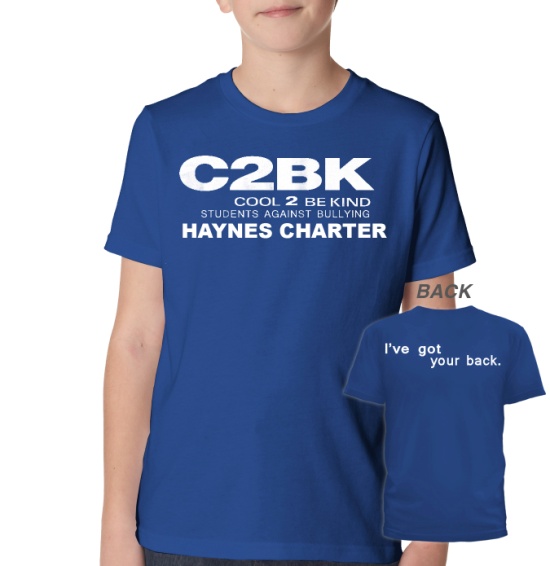 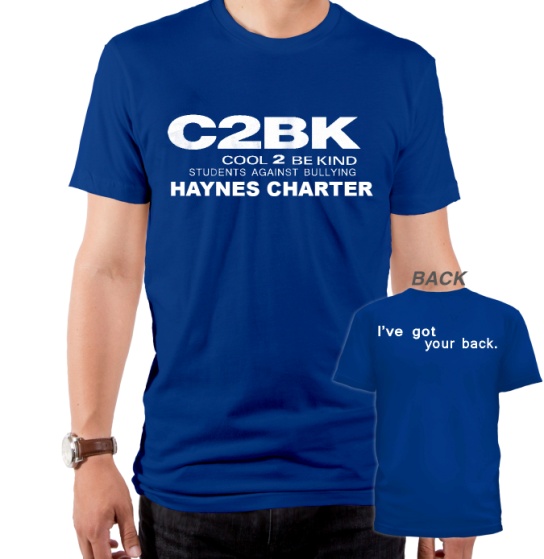      *Price: $10   -Cash or check made payable to: Haynes CharterStudent/Name:______________________________________Grade:___________Room/Teacher:______________________________________________________Parent Name/Phone:__________________________________________________YouthSMLXLQty$ eaTotalBlue/WhiteAdultSMLXL2XLQty$ eaTotalUnisex Blue/White